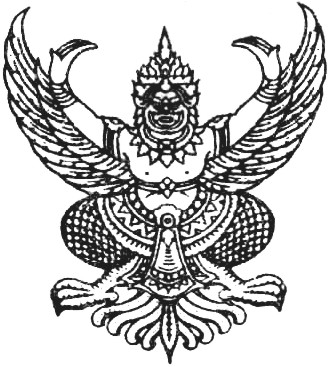 ประกาศองค์การบริหารส่วนตำบลปากพนังฝั่งตะวันตก   เรื่อง กำหนดสถานที่จุดบริการในการฉีดวัคซีนป้องกันโรคพิษสุนัขบ้าและคุมกำเนิดสุนัขและแมว----------------------------------------------		ด้วยองค์การบริหารส่วนตำบลปากพนังฝั่งตะวันตก ได้จัดทำโครงการรณรงค์ป้องกันโรคพิษสุนัขบ้าและคุมกำเนิดสุนัขและแมว ประจำปีงบประมาณ ๒๕๕๖ เพื่อรณรงค์และป้องกันการแพร่ระบาดของไวรัสโรคพิษสุนัขบ้าแก่สุนัขและแมว 		ดังนั้น องค์การบริหารส่วนตำบลปากพนังฝั่งตะวันตก  จึงขอเชิญชวนผู้เลี้ยงสุนัขและแมวที่มีความประสงค์เข้าร่วมโครงการ นำสัตว์เลี้ยงมาขอรับบริการได้ตามจุดบริการที่กำหนด ในวัน เวลา สถานที่ ดังนี้                    จึงประกาศให้ทราบโดยทั่วกัน			ประกาศ   ณ   วันที่    ๒๔    เมษายน  พ.ศ. ๒๕๕๖	                 ประเสริฐ  แดงเรือง			       		   (นายประเสริฐ  แดงเรือง)				นายกองค์การบริหารส่วนตำบลปากพนังฝั่งตะวันตกหมู่ที่วัน เดือน  ปีเวลาสถานที่หมายเหตุหมู่ที่  ๑บ้านบางผึ้ง บ้านแหลมปี้๓๐ เม.ย. ๒๕๕๖๐๙.๐๐ – ๑๑.๐๐ น. ๑๓.๐๐ -  ๑๕.๐๐ น.ศาลาเอนกประสงค์แหลมปี้หน้าศูนย์พัฒนาเด็กเล็กบ้านบางผึ้งหมู่ที่ ๒บ้านบางลึก๑ พ.ค. ๒๕๕๖๐๙.๐๐ – ๑๔.๐๐ น.ศาลาเอนกประสงค์หมู่ ๒หมู่ที่  ๓บ้านริมคลองสุขุม  ๒ พ.ค. ๒๕๕๖๐๙.๐๐ – ๑๑.๐๐ น.๑๓.๐๐ – ๑๕.๐๐ น.ที่ทำการอบต.ปากพนังฝั่งตะวันตกสำนักงานชลประทานที่ ๑๕หมู่ที่ ๔บ้านบนเนินล่างบ้านท้องโกงกาง๓  พ.ค. ๒๕๕๖๐๙.๐๐ - ๑๑.๐๐ น.๑๓.๐๐ – ๑๕.๐๐ น.- รพ.สต.บ้านบนเนิน- ที่ทำการผู้ใหญ่บ้าน ม.๔